МДОУ «Детский сад №12» города ЯрославляПодготовила:Воспитатель группы №2Морнова Анастасия Алексеевна13.04.2020г.Стихи о Родине, о РоссииРодинаЗ. АлександроваЕсли скажут слово «родина»,
Сразу в памяти встаёт
Старый дом, в саду смородина,
Толстый тополь у ворот.У реки берёзка — скромница
И ромашковый бугор...
А другим, наверно, вспомнится
Свой родной московский двор.В лужах первые кораблики,
Где недавно был каток,
И большой соседней фабрики
Громкий радостный гудок.Или степь, от маков красная,
Золотая целина...
Родина бывает разная,
Но у всех она одна!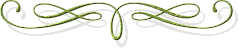 Поезжай за моря-океаныМ. ИсаковскийПоезжай за моря-океаны,
Надо всею землёй пролети:
Есть на свете различные страны,
Но такой, как у нас, не найти.Глубоки наши светлые воды,
Широка и привольна земля,
И гремят, не смолкая, заводы,
И шумят, расцветая, поля...Кремлёвские звёздыС. МихалковКремлёвские звёзды
Над нами горят,
Повсюду доходит их свет!
Хорошая Родина есть у ребят,
И лучше той Родины
Нет!РодинаМ. ЛермонтовЛюблю отчизну я, но странною любовью!
Не победит её рассудок мой.
Ни слава, купленная кровью,
Ни полный гордого доверия покой,
Ни темной старины заветные преданья
Не шевелят во мне отрадного мечтанья.
Но я люблю — за что, не знаю сам —
Её степей холодное молчанье,
Её лесов безбрежных колыханье,
Разливы рек её, подобные морям;
Просёлочным путем люблю скакать в телеге
И, взором медленным пронзая ночи тень,
Встречать по сторонам, вздыхая о ночлеге,
Дрожащие огни печальных деревень.
Люблю дымок спалённой жнивы,
В степи ночующий обоз
И на холме средь жёлтой нивы
Чету белеющих берёз,
С отрадой, многим незнакомой,
Я вижу полное гумно.
Избу, покрытую соломой,
С резными ставнями окно;
И в праздник, вечером росистым,
Смотреть до полночи готов
На пляску с топаньем и свистом
Под говор пьяных мужичков.БородиноМ. Лермонтов— Скажи-ка, дядя, ведь не даром
Москва, спаленная пожаром,
Французу отдана?
Ведь были ж схватки боевые,
Да, говорят, еще какие!
Недаром помнит вся Россия
Про день Бородина!— Да, были люди в наше время,
Не то, что нынешнее племя:
Богатыри — не вы!
Плохая им досталась доля:
Немногие вернулись с поля...
Не будь на то господня воля,
Не отдали б Москвы!Мы долго молча отступали,
Досадно было, боя ждали,
Ворчали старики:
«Что ж мы? на зимние квартиры?
Не смеют, что ли, командиры
Чужие изорвать мундиры
О русские штыки?»И вот нашли большое поле:
Есть разгуляться где на воле!
Построили редут.
У наших ушки на макушке!
Чуть утро осветило пушки
И леса синие верхушки —
Французы тут как тут.Забил заряд я в пушку туго
И думал: угощу я друга!
Постой-ка, брат мусью!
Что тут хитрить, пожалуй к бою;
Уж мы пойдем ломить стеною,
Уж постоим мы головою
За родину свою!Два дня мы были в перестрелке,
Что толку в этакой безделке?
Мы ждали третий день.
Повсюду стали слышны речи:
«Пора добраться до картечи!»
И вот на поле грозной сечи
Ночная пала тень.Прилег вздремнуть я у лафета,
И слышно было до рассвета,
Как ликовал француз.
Но тих был наш бивак открытый:
Кто кивер чистил весь избитый,
Кто штык точил, ворча сердито,
Кусая длинный ус.И только небо засветилось,
Все шумно вдруг зашевелилось,
Сверкнул за строем строй.
Полковник наш рожден был хватом:
Слуга царю, отец солдатам...
Да, жаль его: сражен булатом,
Он спит в земле сырой.И молвил он, сверкнув очами:
«Ребята! не Москва ль за нами?
Умремте ж под Москвой,
Как наши братья умирали!»
И умереть мы обещали,
И клятву верности сдержали
Мы в Бородинский бой.Ну ж был денек! Сквозь дым летучий
Французы двинулись, как тучи,
И всё на наш редут.
Уланы с пестрыми значками,
Драгуны с конскими хвостами,
Все промелькнули перед нами,
Все побывали тут.Вам не видать таких сражений!..
Носились знамена, как тени,
В дыму огонь блестел,
Звучал булат, картечь визжала,
Рука бойцов колоть устала,
И ядрам пролетать мешала
Гора кровавых тел.Изведал враг в тот день немало,
Что значит русский бой удалый,
Наш рукопашный бой!..
Земля тряслась — как наши груди;
Смешались в кучу кони, люди,
И залпы тысячи орудий
Слились в протяжный вой...Вот смерклось.
Были все готовы
Заутра бой затеять новый
И до конца стоять...
Вот затрещали барабаны —
И отступили бусурманы.
Тогда считать мы стали раны,
Товарищей считать.Да, были люди в наше время,
Могучее, лихое племя:
Богатыри — не вы.
Плохая им досталась доля:
Немногие вернулись с поля.
Когда б на то не божья воля,
Не отдали б Москвы!Гой ты, Русь, моя роднаяС. ЕсенинГой ты, Русь, моя родная,
Хаты - в ризах образа...
Не видать конца и края -
Только синь сосёт глаза.Как захожий богомолец,
Я смотрю твои поля.
А у низеньких околиц
Звонно чахнут тополя.Пахнет яблоком и мёдом
По церквам твой кроткий Спас.
И гудит за корогодом
На лугах весёлый пляс.Побегу по мятой стежке
На приволь зеленых лех,
Мне навстречу, как сережки,
Прозвенит девичий смех.Если крикнет рать святая:
«Кинь ты Русь, живи в раю!»
Я скажу: «Не надо рая
Дайте родину мою».Запели тесанные дрогиС. ЕсенинЗапели тёсанные дроги,
Бегут равнины и кусты.
Опять часовни на дороге
И поминальные кресты.Опять я тёплой грустью болен
От овсяного ветерка.
И на извёстку колоколен
Невольно крестится рука.О Русь - малиновое поле
И синь, упавшая в реку, -
Люблю до радости и боли
Твою озёрную тоску.Холодной скорби не измерить,
Ты на туманном берегу.
Но не любить тебя, не верить -
Я научиться не могу.И не отдам я эти цепи,
И не расстанусь с долгим сном,
Когда звенят родные степи
Молитвословным ковылём.Лучше нет родного краяП. ВоронькоЖура-жура-журавель!
Облетал он сто земель.
Облетал, обходил,
Крылья, ноги натрудил.Мы спросили журавля:
– Где же лучшая земля? –
Отвечал он, пролетая:
– Лучше нет родного края!Отчизне кубок сей, друзья!В. ЖуковскийОтчизне кубок сей, друзья!
Страна, где мы впервые
Вкусили сладость бытия,
Поля, холмы родные,Родного неба милый свет,
Знакомые потоки,
Златые игры первых лет
И первых лет уроки,Что вашу прелесть заменит?
О родина святая,
Какое сердце не дрожит,
Тебя благословляя?Вперед, Россия!Е. ТрушинаВошла Россия в сложный поворот,
От свар вселенских ко делам домашним,
К реформам, тем, что ждал давно народ,
К своим заводам, промыслам и пашням.На дрязги мира тратила она –
Своих сынов, ресурсы и терпенье.
Воспрянуть вновь теперь она должна,
Врагов вчерашних приведя в смятенье.Цвет нации – такая молодежь,
Что в битве Бородинской под картечью
Шла, отметая и расчет и ложь,
Честь ставя выше смерти и увечий.В четырнадцать Василий Головнин,
Игрушки позабыв и пух перины,
В морских боях, как истый дворянин,
Уже произведен в гардемарины.И парусник его «Не тронь меня»
Запомнил, как отважного «салагу»
За подвиг наградили от царя
Медалью золотою «За отвагу».И помним, как всего лишь в десять лет
Алеша Грейг по трапу забирался
На борт фрегата, где в пылу побед
Сам Нельсон-адмирал им восхищался.Да, было тяжело тогда ему,
Но навыки пришли с трудом и потом.
Зато поздней, понятно почему,
Командовал он Черноморским флотом.Вперед, Россия! Близится расцвет
Духовных сил, науки и талантов,
Где молодежь – национальный цвет,
Займет места геройские Атлантов.Родная земляГ. ЛадонщиковХолмы, перелески,
Луга и поля —
Родная, зелёная
Наша земля.
Земля, где я сделал
Свой первый шажок,
Где вышел когда-то
К развилке дорог.
И понял, что это
Раздолье полей —
Отчизны моей.Умом Россию не понятьФ. ТютчевУмом Россию не понять,
Аршином общим не измерить:
У ней особенная стать —
В Россию можно только верить.РодинаТ. БоковаРодина – слово большое, большое!
Пусть не бывает на свете чудес,
Если сказать это слово с душою,
Глубже морей оно, выше небес!В нем умещается ровно полмира:
Мама и папа, соседи, друзья.
Город родимый, родная квартира,
Бабушка, школа, котенок … и я.Зайчик солнечный в ладошке,
Куст сирени за окошком
И на щечке родинка –
Это тоже Родина.РодинаВ. СемернинВешняя,
бодрая,
Вечная,
добрая,
Трактором
вспахана
Счастьем
засеяна —
Вся на глазах она
С юга
до севера!
Родина милая,
Родина русая,
Мирная-мирная
Русская-русская...ДеревняА. ПушкинПриветствую тебя, пустынный уголок,
Приют спокойствия, трудов и вдохновенья,
Где льется дней моих невидимый поток
На лоне счастья и забвенья.
Я твой — я променял порочный двор цирцей,
Роскошные пиры, забавы, заблужденья
На мирный шум дубров, на тишину полей,
На праздность вольную, подругу размышленья.Я твой — люблю сей темный сад
С его прохладой и цветами,
Сей луг, уставленный душистыми скирдами,
Где светлые ручьи в кустарниках шумят.
Везде передо мной подвижные картины:
Здесь вижу двух озер лазурные равнины,
Где парус рыбаря белеет иногда,
За ними ряд холмов и нивы полосаты,
Вдали рассыпанные хаты,
На влажных берегах бродящие стада,
Овины дымные и мельницы крилаты;
Везде следы довольства и труда...Я здесь, от суетных оков освобожденный,
Учуся в истине блаженство находить,
Свободною душой закон боготворить,
Роптанью не внимать толпы непросвещенной,
Участьем отвечать застенчивой мольбе
И не завидовать судьбе
Злодея! иль глупца — в величии неправом.Оракулы веков, здесь вопрошаю вас!
В уединеньи величавом
Слышнее ваш отрадный глас.
Он гонит лени сон угрюмый,
К трудам рождает жар во мне,
И ваши творческие думы
В душевной зреют глубине.Но мысль ужасная здесь душу омрачает:
Среди цветущих нив и гор
Друг человечества печально замечает
Везде невежества убийственный позор.
Не видя слез, не внемля стона,
На пагубу людей избранное судьбой,
Здесь барство дикое, без чувства, без закона,
Присвоило себе насильственной лозой
И труд, и собственность, и время земледельца.
Склонясь на чуждый плуг, покорствуя бичам,
Здесь рабство тощее влачится по браздам
Неумолимого владельца.
Здесь тягостный ярем до гроба все влекут,
Надежд и склонностей в душе питать не смея,
Здесь девы юные цветут
Для прихоти бесчувственной злодея.
Опора милая стареющих отцов,
Младые сыновья, товарищи трудов,
Из хижины родной идут собой умножить
Дворовые толпы измученных рабов.
О, если б голос мой умел сердца тревожить!
Почто в груди моей горит бесплодный жар,
И не дан мне судьбой витийства грозный дар?
Увижу ль, о друзья! народ неугнетенный
И рабство, падшее по манию царя,
И над отечеством свободы просвещенной
Взойдет ли наконец прекрасная заря?Главные словаЛ. ОлифироваВ детском садике узнали
Мы прекрасные слова.
Их впервые прочитали:
Мама, Родина, Москва.Пролетят весна и лето.
Станет солнечной листва.
Озарятся новым светом
Мама, Родина, Москва.Солнце ласково нам светит.
Льется с неба синева.
Пусть всегда живут на свете
Мама, Родина, Москва!Наша РодинаГ. ЛадонщиковИ красива и богата
Наша Родина, ребята.
Долго ехать от столицы
До любой ее границы.Все вокруг свое, родное:
Горы, степи и леса:
Рек сверканье голубое,
Голубые небеса.Каждый город
Сердцу дорог,
Дорог каждый сельский дом.
Все в боях когда-то взято
И упрочено трудом!С добрым утром!Г. ЛадонщиковВстало солнце над горою,
Мрак ночной размыт зарёю,
Луг в цветах, как расписной...
С добрым утром,
Край родной!
Шумно двери заскрипели,
Птицы ранние запели,
Звонко спорят с тишиной...
С добрым утром,
Край родной!
Люди вышли на работу,
Пчёлы мёдом полнят соты,
В небе тучки – ни одной...
С добрым утром,
Край родной!РодинаМ. ПляцковскийСлышишь песенку ручья?
Это — Родина твоя.
Слышишь голос соловья?
Это — Родина твоя.Руки матери твоей,
Звон дождей, и шум ветвей,
И в лесу смородина —
Это тоже родина.Здравствуй, Родина мояВ. ОрловУтром солнышко встает,
Нас на улицу зовёт.
Выхожу из дома я:
– Здравствуй, улица моя!Я пою и в тишине
Подпевают птицы мне.
Травы шепчут мне в пути:
– Ты скорей, дружок, расти!Отвечаю травам я,
Отвечаю ветру я,
Отвечаю солнцу я:
– Здравствуй, Родина моя!С чего начинается Родина?М. МатусовскийС чего начинается родина?
С картинки в твоём букваре.
С хороших и верных товарищей,
Живущих в соседнем дворе.А может, она начинается
С той песни, что пела нам мать,
С того, что в любых испытаниях
У нас никому не отнять.С чего начинается родина?
С заветной скамьи у ворот,
С той самой берёзки, что во поле,
Под ветром склоняясь, растёт.А может, она начинается
С весенней запевки скворца.
И с этой дороги просёлочной,
Которой не видно конца.С чего начинается родина?
С окошек, горящих вдали.
Со старой отцовской будёновки,
Что где-то в шкафу мы нашли.А может, она начинается
Со стука вагонных колёс.
И с клятвы, которую в юности
Ты ей в своём сердце принёс.Наш крайА. ПришелецТо берёзка, то рябина,
Куст ракиты над рекой.
Край родной, навек любимый,
Где найдёшь ещё такой!От морей до гор высоких,
Посреди родных широт —
Всё бегут, бегут дороги,
И зовут они вперёд.Солнцем залиты долины,
И куда ни бросишь взгляд —
Край родной, навек любимый,
Весь цветёт, как вешний сад.Детство наше золотое!
Всё светлей ты с каждым днём
Под счастливою звездою
Мы живём в краю родном!РисунокП. СинявскийНа моём рисунке
Поле с колосками,
Церковка на горке
Рядом с облаками.
На моём рисунке
Мама и друзья,
На моём рисунке
Родина моя.На моём рисунке
Лучики рассвета,
Рощица и речка,
Солнышко и лето.
На моём рисунке
Песенка ручья,
На моём рисунке
Родина моя.На моём рисунке
Выросли ромашки,
Вдоль по тропке скачет
Всадник на коняшке,
На моём рисунке
Радуга и я,
На моём рисунке
Родина моя.Что мы Родиной зовёмВ. СтепановЧто мы Родиной зовём?
Дом, где мы с тобой живём,
И берёзки, вдоль которых
Рядом с мамой мы идём.Что мы Родиной зовём?
Поле с тонким колоском,
Наши праздники и песни,
Тёплый вечер за окном.Что мы Родиной зовём?
Всё, что в сердце бережём,
И под небом синим-синим
Флаг России над Кремлём.Необъятная странаВ. СтепановЕсли долго-долго-долго
В самолёте нам лететь,
Если долго-долго-долго
На Россию нам смотреть,То увидим мы тогда
И леса, и города,
Океанские просторы,
Ленты рек, озёра, горы…Мы увидим даль без края,
Тундру, где звенит весна,
И поймём тогда, какая,
Наша Родина большая,
Необъятная страна.Родина (О, неподатливый язык...)М. ЦветаеваО, неподатливый язык!
Чего бы попросту — мужик,
Пойми, певал и до меня:
«Россия, родина моя!»Но и с калужского холма
Мне открывалася она —
Даль, тридевятая земля!
Чужбина, родина моя!Даль, прирожденная, как боль,
Настолько родина и столь —
Рок, что повсюду, через всю
Даль — всю ее с собой несу!Даль, отдалившая мне близь,
Даль, говорящая: «Вернись Домой!»
Со всех — до горних звезд —
Меня снимающая мест!Недаром, голубей воды,
Я далью обдавала лбы.
Ты! Сей руки своей лишусь,—
Хоть двух! Губами подпишусь
На плахе: распрь моих земля —
Гордыня, родина моя!Какая наша Родина!В. БоковЦветёт над тихой речкой яблоня.
Сады, задумавшись, стоят.
Какая Родина нарядная,
Она сама как дивный сад!Играет речка перекатами,
В ней рыба вся из серебра,
Какая Родина богатая,
Не сосчитать её добра!Бежит волна неторопливая,
Простор полей ласкает глаз.
Какая Родина счастливая,
И это счастье всё для нас!Родная земляП. СинявскийЕсть своя родная земля
У ручья и у журавля.
И у нас с тобой есть она –
И земля родная одна.РоссияП. СинявскийЗдесь тёплое поле наполнено рожью,
Здесь плещутся зори в ладонях лугов.
Сюда златокрылые ангелы Божьи
По лучикам света сошли с облаков.И землю водою святой оросили,
И синий простор осенили крестом.
И нет у нас Родины, кроме России –
Здесь мама, здесь храм, здесь отеческий дом.РисунокП. СинявскийНа моём рисунке
Поле с колосками,
Церковка на горке
Рядом с облаками.
На моём рисунке
Мама и друзья,
На моём рисунке
Родина моя.На моём рисунке
Лучики рассвета,
Рощица и речка,
Солнышко и лето.
На моём рисунке
Песенка ручья,
На моём рисунке
Родина моя.На моём рисунке
Выросли ромашки,
Вдоль по тропке скачет
Всадник на коняшке,
На моём рисунке
Радуга и я,
На моём рисунке
Родина моя.На моём рисунке
Мама и друзья,
На моём рисунке
Песенка ручья,
На моём рисунке
Радуга и я,
На моём рисунке
Родина моя.Родная песенкаП. СинявскийЛьётся солнышко весёлое
Золотыми ручейками
Над садами и над сёлами,
Над полями и лугами.Здесь идут грибные дождики,
Светят радуги цветные,
Здесь простые подорожники
С детства самые родные.Тополиные порошицы
Закружились на опушке,
И рассыпались по рощице
Земляничные веснушки.Здесь идут грибные дождики,
Светят радуги цветные,
Здесь простые подорожники
С детства самые родные.И опять захороводили
Стайки ласточек над домом,
Чтобы снова спеть о Родине
Колокольчикам знакомым.РодинаК. СимоновКасаясь трех великих океанов,
Она лежит, раскинув города,
Покрыта сеткою меридианов,
Непобедима, широка, горда.Но в час, когда последняя граната
Уже занесена в твоей руке
И в краткий миг припомнить разом надо
Все, что у нас осталось вдалеке,Ты вспоминаешь не страну большую,
Какую ты изъездил и узнал,
Ты вспоминаешь родину - такую,
Какой ее ты в детстве увидал.Клочок земли, припавший к трем березам,
Далекую дорогу за леском,
Речонку со скрипучим перевозом,
Песчаный берег с низким ивняком.Вот где нам посчастливилось родиться,
Где на всю жизнь, до смерти, мы нашли
Ту горсть земли, которая годится,
Чтоб видеть в ней приметы всей земли.Да, можно выжить в зной, в грозу, в морозы,
Да, можно голодать и холодать,
Идти на смерть... Но эти три березы
При жизни никому нельзя отдать.Край роднойМ. ПожароваЛесок весёлый, родные нивы,
Реки извивы, цветущий склон,
Холмы и сёла, простор привольный
И колокольный певучий звон.С твоей улыбкой, с твоим дыханьем
Сливаюсь я.
Необозримый, Христом хранимый,
Мой край родимый,
Любовь моя.Над родной землёюР. БосилекЛетают самолёты
над нашими полями...
А я кричу пилотам:
«Меня возьмите с вами!
Чтоб над родной землёю
пронёсся я стрелою,
увидел реки, горы,
Долины и озёра,
и зыбь на Чёрном море,
и лодки на просторе,
равнины в буйном цвете
и всех детей на свете!»Родимая странаА. ПрокофьевНа широком просторе
Предрассветной порой
Встали алые зори
Над родимой страной.С каждым годом всё краше
Дорогие края...
Лучше Родины нашей
Нет на свете, друзья!ПриветС. ДрожжинПривет тебе, мой край родной,
С твоими тёмными лесами,
С твоей великою рекой,
И неоглядными полями!Привет тебе, народ родимый,
Герой труда неутомимый,
Среди зимы и в летний зной!
Привет тебе, мой край родной!Гимны родинеФ. СологубО Русь! в тоске изнемогая,
Тебе слагаю гимны я.
Милее нет на свете края,
О родина моя!Твоих равнин немые дали
Полны томительной печали,
Тоскою дышат небеса,
Среди болот, в бессилье хилом,
Цветком поникшим и унылым,
Восходит бледная краса.Твои суровые просторы
Томят тоскующие взоры
И души, полные тоской.
Но и в отчаянье есть сладость.
Тебе, отчизна, стон и радость,
И безнадежность, и покой.Милее нет на свете края,
О Русь, о родина моя.
Тебе, в тоске изнемогая,
Слагаю гимны я.ЖуравлёнокИ. ШаферанУшло тепло с полей, и стаю журавлей
Ведёт вожак в заморский край зелёный.
Летит печально клин,
И весел лишь один,
Один какой-то журавлёнок несмышлёный.Он рвётся в облака, торопит вожака,
Но говорит ему вожак сурово:
— Хоть та земля теплей,
А родина милей,
Милей — запомни, журавлёнок, это слово.Запомни шум берёз и тот крутой откос,
Где мать тебя увидела летящим;
Запомни навсегда,
Иначе никогда,
Дружок, не станешь журавлём ты настоящим.У нас лежат снега,
У нас гудит пурга
И голосов совсем не слышно птичьих.
А где-то там вдали
Курлычут журавли,
Они о Родине заснеженной курлычут.Песня славыН. АсеевСлавься, великая,
Многоязыкая
Братских российских
Народов семья.Стой, окружённая,
Вооружённая
Древней твердыней
Седого Кремля!Здравствуй, любимое,
Неколебимое
Знамя, струящее
Разума свет!Славная дедами,
Бравыми внуками
Дружных российских
Народов семья.Крепни победами,
Ширься науками,
Вечно нетленная
Славы земля!Привет, РоссияН. РубцовПривет, Россия — родина моя!
Как под твоей мне радостно листвою!
И пенья нет, но ясно слышу я
Незримых певчих пенье хоровое...Как будто ветер гнал меня по ней,
По всей земле — по сёлам и столицам!
Я сильный был, но ветер был сильней,
И я нигде не мог остановиться.Привет, Россия — родина моя!
Сильнее бурь, сильнее всякой воли
Любовь к твоим овинам у жнивья,
Любовь к тебе, изба в лазурном поле.За все хоромы я ей отдаю
Свой низкий дом с крапивой под оконцем...
Как миротворно в горницу мою
По вечерам закатывалось солнце!Как весь простор, небесный и земной,
Дышал в оконце счастьем и покоем,
И достославной веял стариной,
И ликовал под ливнями и зноем!...Россия, Россия, РоссияВ. ГудимовНет края на свете красивей,
Нет Родины в мире светлей!
Россия, Россия, Россия, –
Что может быть сердцу милей?Кто был тебе равен по силе?
Терпел пораженья любой!
Россия, Россия, Россия, –
Мы в горе и счастье – с тобой!Россия! Как Синюю птицу,
Тебя бережём мы и чтим,
А если нарушат границу,
Мы грудью тебя защитим!И если бы нас вдруг спросили:
«А чем дорога вам страна?»
– Да тем, что для всех нас Россия,
Как мама родная, – одна!Лучшая на светеН. Забила,
пер. с укр. З. АлександровойРоссийский край, моя земля,
Родимые просторы!
У нас и реки, и поля,
Моря, леса и горы.И север есть у нас, и юг.
Сады цветут на юге.
На севере снега вокруг –
Там холода и вьюги.В Москве ложатся спать сейчас,
Луна глядит в оконце.
Дальневосточник в тот же час
Встаёт, встречая солнце.Российский край, как ты велик!
С границы до границы
И скорый поезд напрямик
В неделю не домчится.Звучат по радио слова –
Им дальний путь не труден.
Знакомый голос твой, Москва,
Повсюду слышен людям.И рады мы всегда вестям
О нашей мирной жизни.
Как счастливо живётся нам
В своей родной Отчизне!Народы – как одна семья,
Хотя язык их разный.
Все – дочери и сыновья
Своей страны прекрасной.И Родина у всех одна.
Привет тебе и слава,
Непобедимая страна,
Российская держава!Русский домА. УсачёвРоссия подобна огромной квартире.
Четыре окна в ней и двери четыре:
На север, на запад, на юг, на восток.
Над нею небесный висит потолок.Роскошный ковер устилает в квартире
Полы на Таймыре и в Анадыре.
И солнце горит в миллиард киловатт,
Поскольку местами наш дом темноват.И, как и положено каждой квартире,
Имеется в ней Кладовая Сибири:
Хранится там ягод различных запас,
И рыба, и мясо, и уголь, и газ.А рядом с Курилкой - Курильской грядою –
Находятся краны с горячей водою,
У сопки Ключевской клокочут ключи
(Пойди и горячую воду включи!)Еще есть в квартире три классные ванны:
Северный, Тихий и Атлантический океаны.
И мощная печка системы «Кузбасс»,
Что греет зимою холодною нас.А вот холодильник с названием «Арктика»,
Прекрасно работает в нем автоматика.
И справа от древних кремлевских часов
Идут еще семь часовых поясов.Все есть в Русском доме для жизни удобной,
Но нету порядка в квартире огромной:
Тут вспыхнет пожар, там труба потекла.
То громко соседи стучат из угла.То стены трещат, то посыпалась краска,
Лет двести назад отвалилась Аляска,
Поехала крыша, пропал горизонт...
Опять перестройка и снова ремонт.Что строят, строители сами не знают:
Сначала построят, а после сломают.
Всем хочется - сразу построили чтоб
Избу-Чум-Ярангу-Дворец-Небоскреб!Мы все в нашем доме соседи и жители:
Простые жильцы, управдомы, строители.
И что мы построим теперь на Руси?..
Об этом ты папу и маму спроси.